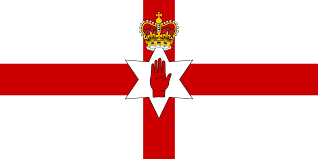 NORTHERN IRELAND FOOTBALL TEAM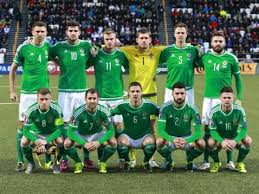 Matches12 June 2016 Group C POLAND1-0 NORTHERN IRELAND16 June 2016 Group CUKRAINE 17:00 NORTHERN IRELAND21 June 2016 Group stageNORTHERN IRELAND 17:00 GERMANYGroup C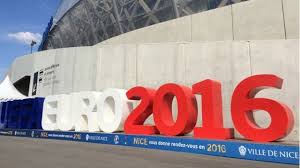 Northern Ireland qualified for their first ever European Championship, Euro 2016 in France after beating Greece 3–1 at Windsor Park on 8 October 2015. StadiumWindsor Parkl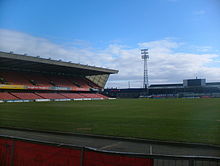 Northern Ireland play their home matches at Windsor Park, Belfast, home of Linfield F.C., which they have use of on a 108-year lease, giving the owners 15% of revenue, including gate receipts and TV rights. 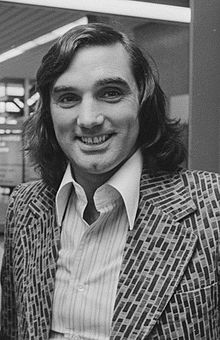 George Best won 37 caps and scored 9 goals for Northern IrelandNickname(s)Green and White Army, Norn IronAssociationIrish Football AssociationConfederationUEFA (Europe)Head coachMichael O'NeillCaptainSteven DavisMost capsPat Jennings (119)Top scorerDavid Healy (36)Home stadiumWindsor ParkFIFA codeNIRPWDLPtsGERMANY11003POLAND11003NORTHERN IRELAND10010UKRAINE10010